Iníon Ní ChonchuirRoinn B (60 marc as 400 = 15%)Achoimre ar:Na 22 Turgnaimh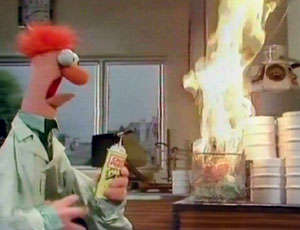 Ainm: Eochar Fhocail:Treallamh/Fearas : equipmentSonraí: results/dataIniúchadh/imscrúdú: investigateMacsamhlú: (replicate) athdhéanamh arTorthaí: na freagraí/breathnóireachtaConclúd: cad is brí le do chuid torthaí Comheastóir: (control)  turgnamh comparáideach (déanta i dteannta an gnáth cheann)Seasamhach/Tairseach: (constant) rud NACH athraíonn i rith an turgnamh m.s. teocht an tseomra srl..Athróg: (variable) an rud atá á athrú agat i rith an turgnamh (m.s. teocht/pH….)22 turgnaimh: (21 gnáth)Tástálacha cáilíochtula bia (stáirse, siúcra, Prótéiní & Lipide (saillte*)Plandaí & ainmhithe a aithint trí eochracha simplí a úsáidGaireas a theastaíonn le haghaidh ainmhithe a bhailiú, a aithint & a úsáid.Staidéar cainníochtúil (quantitative) ar phlandaí & ainmhitheMinicaíocht a Thomas	Pobal de speiceas ainmhí (mar coinín) a Thomas trí an ‘gabháil-athghabháil’. Trí ghné aibhitheacha san éiceachóras roghnaithe a imscrúdú pH ithreach a aimsiúDéine solas a aimsiúCéatadán uisce san ithir a aimsiúEolas ar micreascóp solais & é a úsáidUllmhaigh cill ainmhí & chill phlanda (neamhruaimnithe & ruaimnithe) chun iad a imscrúdú.Osmóis a léiriú.Éifeacht pH ar ráta gníomhaíochta einsíme a imscrúdúÉifeacht teochta ar ráta gníomhaíochta einsíme a imscrúdú(Ard) Éifeacht an dínádúrúcháin ar ráta gníomhaíochta einsíme a imscrúdú Ullmhaigh einsím dhíluailithe amháín (siúcrás i ngiosta) & déan a fheidhm a imscrúdú.Tioncar déine solais ar an ráta fótasintéise a imscrúdú,.Ullmhaigh & taispeáin giosta ag táirgeadh alcóil. Alcól a tháirgeadh trí giosta a úsáid. (Riospráid Anaerobach) DNA a aonrú as fíochán planda Fás giosa duille a imscrúdú ag úsáid plátaí agair & cóimheastoirí  Ullmhaigh trasghearradh de ghas déchotailéadónach (micreascóp).Éifeacht rialaitheora fáis IAA ar fíochán planda. Croí caorach/bó a dhioscadh & a thaispeáint Éiferacht aclaíochta ar cuisle duine a imscrúdúÉifeacht H₂O, O₂ & teochta ar phéacadh siolta Gníomhaíocht dhíleach le linn péactha a scrúdú. Achoimre ar ROINN BTástálacha cáilíochtula- Bia (i)Stáirse(ii)Siúcra dí-ocsaídithe(iii) Prótéiní(iv)Lipidí (saillte*)Plandaí & ainmhithe a aithint trí eochracha simplí a úsáid:Strath cheisteanna (focail nó phictuirí) chun orgánach a aithint. Eg: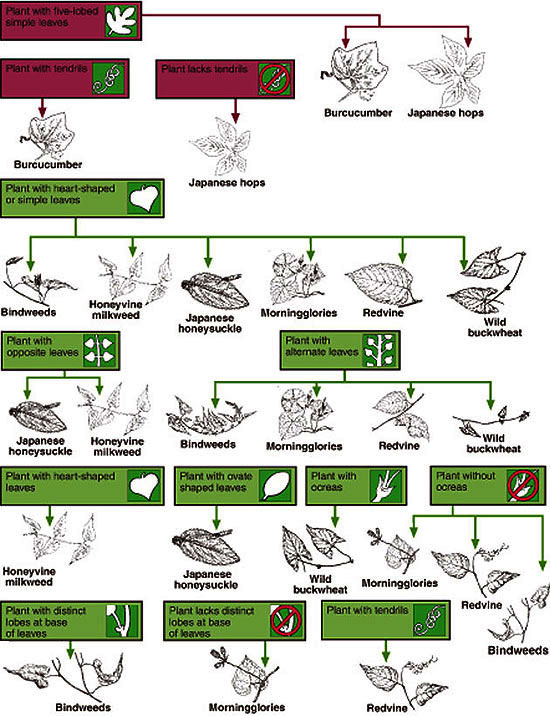 Gaireas le haghaidh bailiúchain (ainmhí) 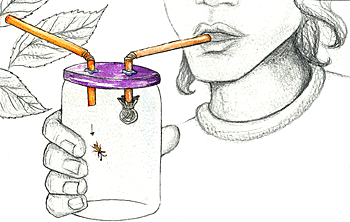 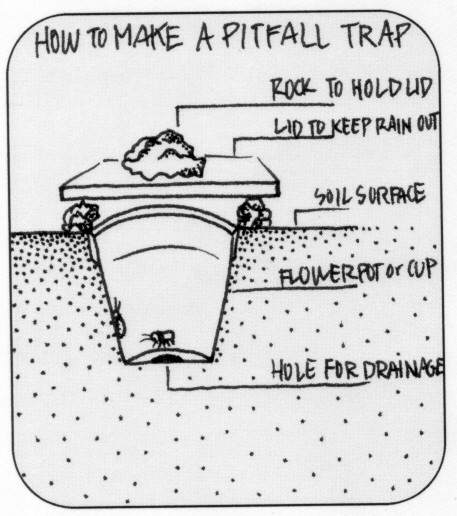 4.(i)Staidéar cainníochtúil (quantitative) ar phlandaí & ainmhithe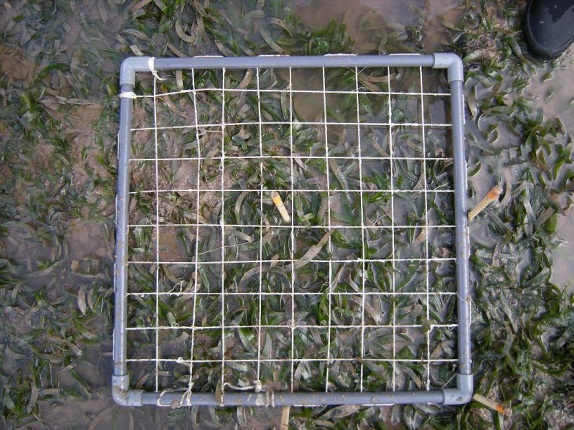 Modh: Cath x10 go RANDAMACH:2 Tomhasanna le tógáil anseo:% Clúdach: meastacháin ar méid don talamh atá clúdaithe ag na bplandaí i gceist , (taifead a dhéanamh I bhfoirm table)Míbhuntáiste: Ní fhanann ainmhí sa cuadrát, teorann ar meid  an orgánach srl.Minicaíocht: taifead ar an bhfuil speiceas i láthair no as láthair ea nuair a chaitear an _________ go randamach 5 uair m.sh: Tá fearbán ann 3 uair as 5= 60% Míbhuntáiste:  Tomhdiú (presumption) ann go bhfuil plandaí dáilte go cothrom sa ghnáthóg, méid an cuadrát srl..NÓ: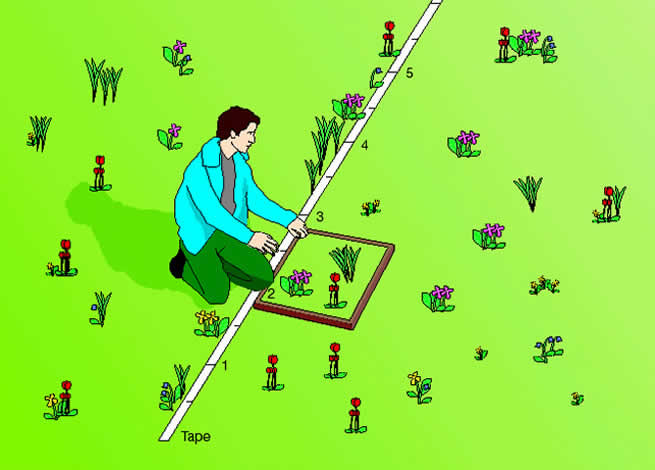 (ii)Pobal de speiceas ainmhí (m.sh. Ciaróg) a Thomas:An Modh Gabháil-Athgabháil’.(capture recapture method)	Úsáidí: Líon ainmhí (a bhogann) a fháil sa ghnáthóg.  (cainnniochtúil) 			Modh: Trí ghné aibhitheacha san éiceachóras a imscrúdú (m.sh)pH ithreach Déine solas Teocht an t-aer (i)pH ithir- tioncar ar ghnathóg?_____________________________________Tomhas le: __________________________(ii) Déine solas: tioncar ar ghnathóg?________________________ ____Tomhas le: __________________________(iii) Teocht- - tioncar ar hnathóg?_____________________________________Tomhas le: __________________________An Micreascóp Solais 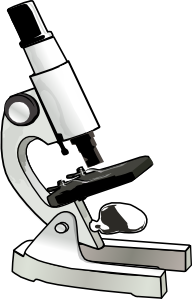 Ullmhaigh cill ainmhí & chill phlanda (neamhruaimnithe & ruaimnithe) chun iad a imscrúdú.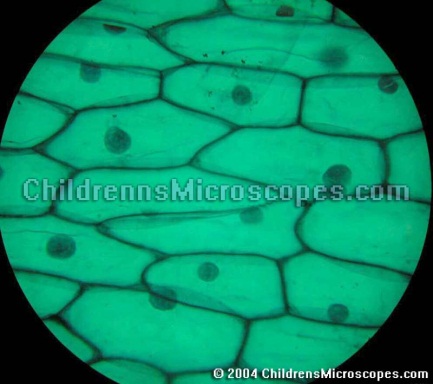 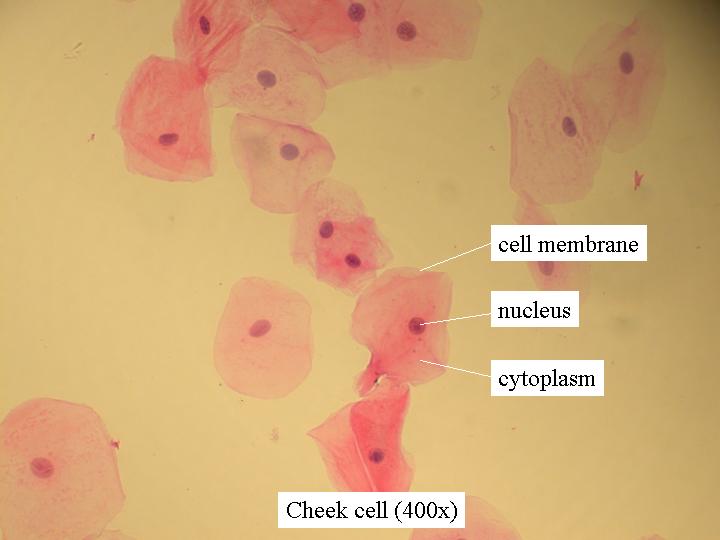 Osmóis a léiriú: 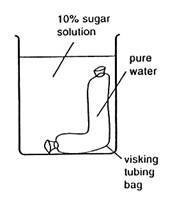 Éifeacht pH ar ráta gníomhaíochta einsíme a imscrúdú:Éifeacht teochta ar ráta gníomhaíochta einsíme.(ÁRD) Éifeacht an dínádúrúcháin ar ráta gníomhaíochta einsíme.Ullmhaigh einsím dhíluailithe amháin (siúcrás i ngiosta) & déan a fheidhm a imscrúdú(a)Ullmhaigh na heinsímí sa giosta (siuráis) i monóga (beads)(b) Imscrúdú ar Feidhm an einsím (siúcráis) teanntaithe/díluailithe:Tioncar déine solais ar an ráta fótasintéise a imscrúdú.  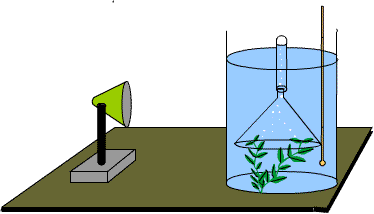 (a)Ullmhaigh & (b)taispeáin giosta ag táirgeadh alcóil. (Riospráid Anaerobach).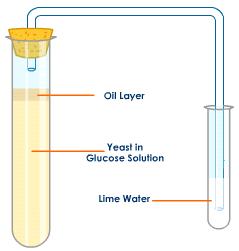 (ii)Taispeáin tairge Alcól (‘Eatanól’) le Riospráid Anaeróbach ó Giosta:DNA a aonrú as fíochán planda (Kiwi)Luaigh an chúis atá le gach ceann acu seo sa turgnamh : (i) Mionghearradh-_______________________________________________________________________________________________________(ii) Leacht Níocháin a chur leis:___________________________________ ____________________________________________________________ (iii) Próitéáis (einsím a bhriseann súíos prótéiní) a chur leis: ____________________________________________________________ (iv): Eatánól fuar a úsáid-________________________________________________________________________________________________________________________________________________(v) An mheascán a théamh (go 60°C)- ____________________________________________________________________________________________________________________________________________________________________(vi) É a fhúarú (I dabhach leac oighear)-____________________________________________________________________________________________________________________________________________________________________(vii) Salann a chuir leis-________________________________________________________________________________ Imscrúdú ar fhás Giosta ó duillí (Mias Petri le Agar)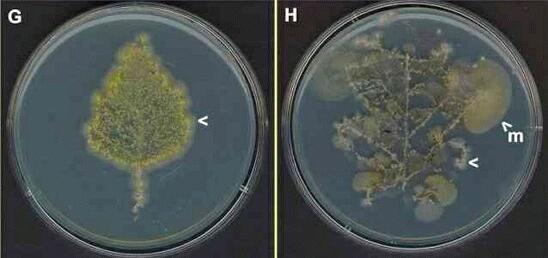 Ullmhaigh trasghearradh de ghas déchotailéadónach & scrúdaigh faoin mhicreascóp.Éifeacht rialaitheora fáis IAA ar fíochán planda. (siolta Cress)Croí caorach/bó a dhioscadh & a thaispeáint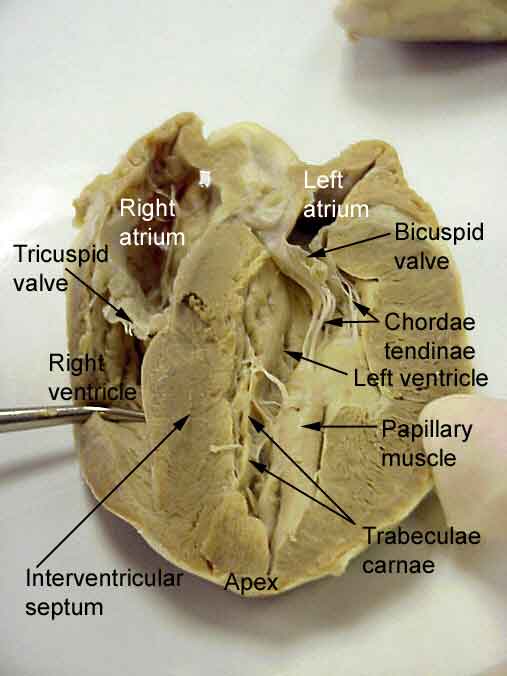  Éiferacht aclaíochta ar chuisle duine a imscrúdú.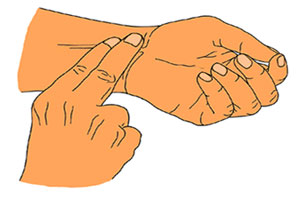 Éifeacht H₂O, O₂ & teochta ar phéacadh síolta pónairí leathan (broad beans).Gníomhaíocht dhíleach le linn péactha a scrúdú.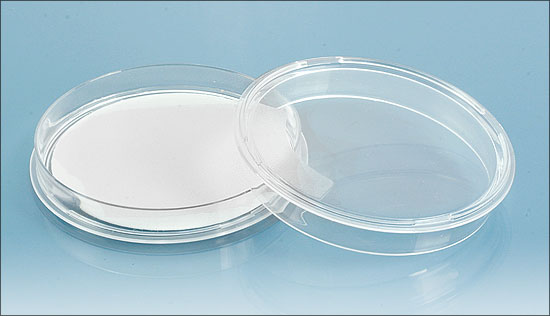 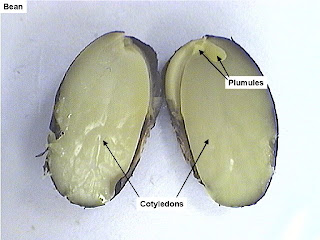 Modh: Torthaí:Conclúd: